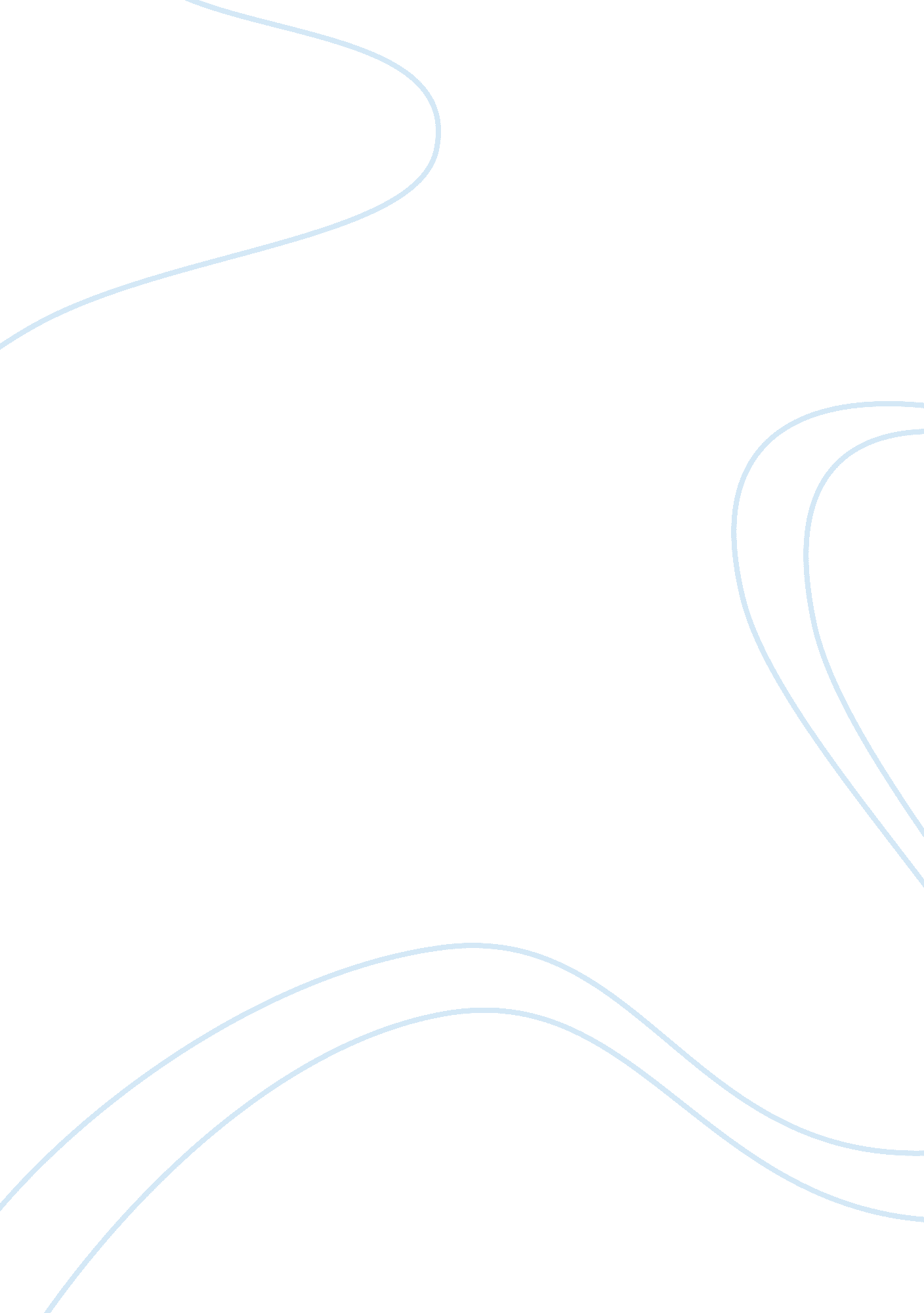 Socio-economic opportunities in united statesLinguistics, English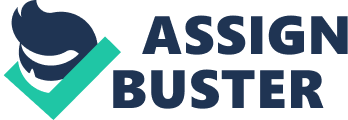 Introduction “ Getting to the Starting Line” is an article within the Forbes online magazine that was written by Tim Harford. It focuses on the socio-economic opportunities that are usually believed to be in existence in the United States of America and Compares them with those of other countries, such as: Canada, Finland and Denmark. The author goes further and discusses the reasons why most young people in the United States have not made proper use of the opportunities provided in the United States. 
The second article is titled, “ Be All that you can Be-And Hurry UP!” This article was written by Elisabeth Eaves and published in the Forbes online news. It focuses on a discussion on the socio-economic opportunities that exist in the United States of America. The author of the article goes further and highlights challenges that are usually ascribed to the processes or efforts directed by different quarters towards accessing these opportunities. 
Background 
Both the article focus on the realities ascribed to the socio-economic opportunities that have been associated with the United States of America, which are compared to other socio-economic opportunities of other countries. The first article, by Tim Harford highlights specific challenges that poor people face in the United States as they strive to access socio-economic opportunities for development. This is compared by some countries like; Finland, Denmark and Canada. The second article by Elisabeth also focuses on the realities associated with accessing socio-economic opportunities in the United States; she compares this with other countries located in Europe and Asia. 
The two articles also exhibit similarity in owing to the fact that they point out the reasons why certain groups have not been able to access the socio-economic opportunities in the United States, for instance: In the article by Tim Harford, he posits that many young people have not been able to access socio-economic opportunities in the United States due to the fact that they do not commit their efforts and time towards accessing these opportunities. In the second article, Elisabeth indicates that many people in the United States fail to access the socio-economic activities available owing to the fact that they fear failure hence do not attempt to make any effort. 
However, the two articles also exhibited slight differences in relation to the information provided. The article published by Tim Harford focuses more on the comparison of the manner through, which poor people access socio-economic opportunities in other countries and in the United States, by specifically comparing the reasons why poor people are more likely to succeed in countries like Finland, Canada and Denmark as compared to the United States of America. On the other hand, Elisabeth seems to have given more focus on the reasons why many people cannot access socio-economic development opportunities in the United States, despite the fact that America is referred as the land of opportunities. 
Conclusion 
The articles focus on issues ascribed to the socio-economic opportunities for development in the United States. The authors in both articles discuss the reasons why accessing socio-economic development opportunities may not be accessed by certain quarters of the society. However, they indicate a slight difference owing to the fact that one article focuses more on comparison between US and other countries. 
Work Cited 
" Be All That You Can Be--And Hurry Up About It!." Forbes. Forbes Magazine, n. d. Web. 7 Apr. 2014. . 
" Getting To The Starting Line." Forbes. Forbes Magazine, n. d. Web. 7 Apr. 2014. . 